Details of studies chosen for meta-analysis- a) Socio-demographic and symptom severity details-b) Study characteristics-1. Study type- Design of the study.2. Comparisons- groups compared in the study. (CHR- Clinically High Risk individuals, Con- Controls, Early psy- Early psychosis, FEP- First Episode Psychosis, Rel- Relatives of psychotic patients, SCZ- Schizophrenia)3. Opponent- The nature of the opponents in the trust game. Either human or ComputerU which denotes subjects playing against computers but instructed that they are playing against real human opponents. The numbers reported indicate the rounded off percentage of participants who believed that they were playing against a computer at the end of the game.  4. Feedback- Whether subjects received feedback about their investment in the trust game.5. Currency- Currency used for investments in the trust game.6. Diagnosis- Diagnosis of subjects chosen for the study.All the studies involved trust game with three times the investment given to the trustees.CHR- Clinically High Risk individuals, Con- Controls, Early psy- Early psychosis, FEP- First Episode Psychosis, Rel- Relatives of psychotic patients, SCZ- SchizophreniaFigure S1: Bar graph showing change in investment with co-operative and unfair repayments (Y-axis- Mean investments from the studies included in meta-analysis; X-axis- Context ; Error bars show pooled standard deviation)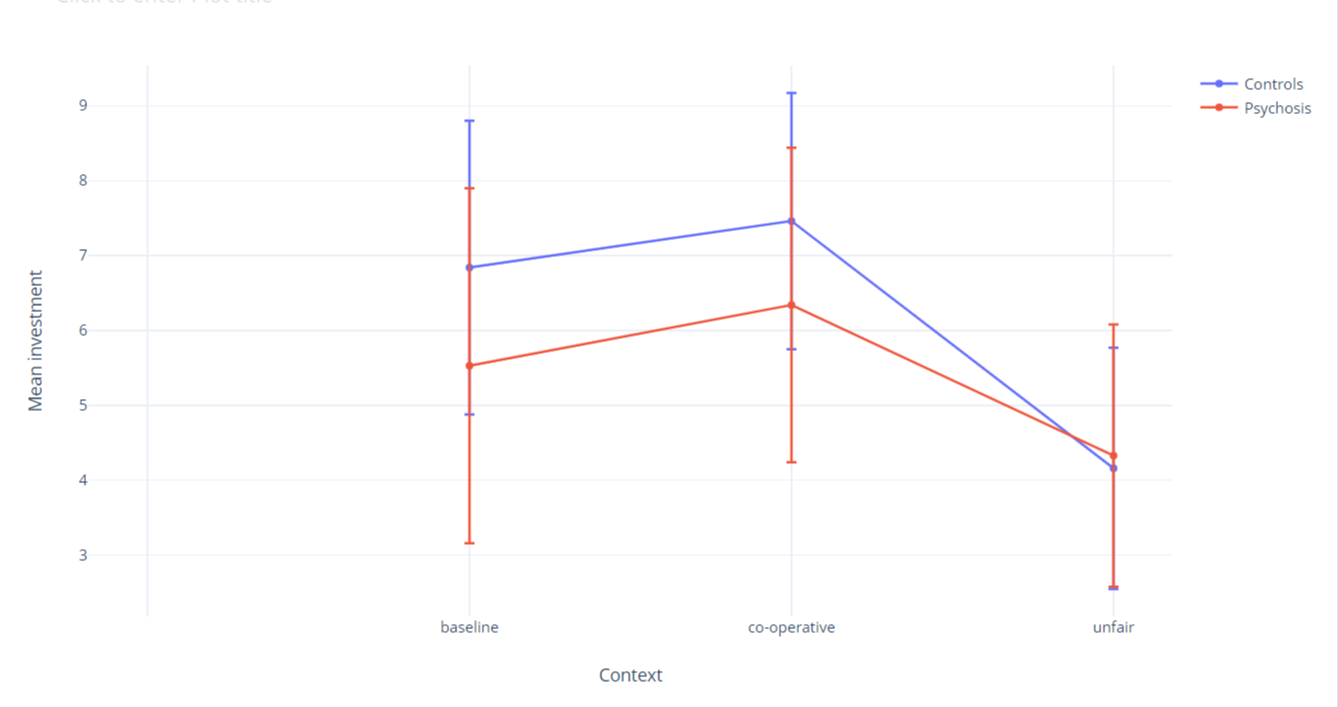 Study nameAgeSexPANSSpPANSSnMean  (S.D.)Male %Mean  (S.D.)Mean  (S.D.)Fett,201239.7(8.41)55.00%11.48(3.63)9.79(3.69)Fett,201617(1.21)58.00%1.81(0.86)1.93(0.91)Fett,201917.57(1.27)100.00%1.91(0.91)2.01(1.04)Gromann,201333.7(7.8)NANANAGromann,201433.4(10.17)42.00%NANAHansenn,201936.21(9.58)82.00%13.18(4.36)14.92(4.98)Hansenn,202239.86(9.10)82.60%2.11(0.86)1.75(0.45)Lemmers-jansen,201819.88(1.54)63.64%13.23(5.72)17.18(5.85)Lemmers-jansen,201919.88(1.54)64%1.89(0.94)2.45(0.86}Wisman van der-teen,202119.79(1.74)46.00%13.82(6.39)17.55(5.54)Study nameStudy typeComparisonsOpponentFeedbackCurrencyDiagnosis(U=unaware)Fett,2012Comparitivepsy vs rel vs conHumanNoEurosPsychosisFett,2016Comparitiveearly psy vs conComputerU(14)YesPoundsPsychosisFett,2019Comparitiveearly psy vs conComputerU(16)YesPoundsPsychosisGromann,2013Comparitivepsy vs conComputerU(NA)YesPoundsPsychosisGromann,2014ComparitiveRel vs conComputerU(NA)YesEurosRelativesHansenn,2019ComparitiveSCZ vs rel vs conComputerU(21)YesPoundsSCZHansenn,2022Comparitivescz vs conComputerU(13)YesPoundsSCZLemmers-jansen,2018ComparitiveFEP vs CHR vs conComputerU(10)YesPoundsPsychosis +CHRLemmers-jansen,2019ComparitivePsy vs conComputerU(10)YesEurosPsychosisWisman van der-teen,2021ComparitiveFEP vs CHR vs conComputerU(6)YesEurosPsychosis+CHR